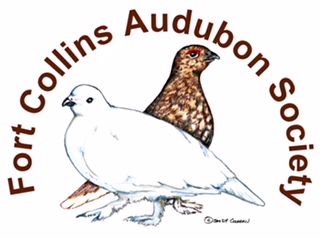 The mission of the Fort Collins Audubon society is to promote the appreciation, conservation, and restoration of ecosystems focusing on birds and other wildlife – through education, participation, stewardship, and advocacy.The Fort Collins Audubon Society has a scholarship for interested teachers and students to advance their knowledge of birds and conservation. Please read the scholarship application carefully for the selection criteria and send your completed application to:  FCAS Attn.  Scholarship CommitteePO Box 271968 Fort Collins, Co 80527-1968The purpose of the Alex Cringan Memorial fund is to provide financial assistance to educators or students involved in a project teaching or researching nature resources so they may enhance their skills and share their knowledge with others. Examples of projects are a training or workshop, a presentation or project at your school or a research study that can be shared with others and provide a contribution to bird research. Scholarship funds should provide long lasting benefit to birds, wildlife and the environment and provide training to educators who will work to raise environmental awareness in the community. The priority of this fund is to provide depth and breadth in the project as well as impact – how many people the knowledge will be shared with. The application is due November 1.Find the application at FortCollinsAudubon.orgEmail Bpatters1957@gmail.com for more information   